President - Scott Lane 599-7240          Vice President – Ed Salzwedel  
Secretary – Clarence Johnson     Treasurer – Carl Williams, M.D. 
[website – www.sabbsa.org ] [P.O. Box 34478, San Antonio, TX 78265]December 2019It’s Christmas time again! We hope that holds a special meaning and feeling for each of you. Please remember Christ is the reason for the Season!This month’s Communique’ includes a story on how the Institute for Creation Research (ICR) and their new Discovery Center have been censored in the Dallas area. Having just past Thanksgiving, we have a feature article revealing how modern medical science is finding that having a sense of thankfulness is good for your health and well being to the point it seems we were designed to operate with this attitude of gratitude! We have another article detailing how the latest supposed dino/bird transition not only is not transitional, but does not even fit within the evolutionary story. Finally, we have information on toys which teach evolution to very young children and a strategy for dealing with this in our culture. Along with these, we provide a wealth of positive biblical creation teaching alternatives for this Christmas season.We have another installment of our Genesis Commentary series on Genesis 2:21-25 which details the formation of the first woman from Adam’s rib and the initiation of the marriage union. As always, we include a full run down of creation events in our area including our own creation seminar starting in January. We hope you enjoy this month’s Communique’ and we hope you find a way to keep Jesus central in this Christmas season.Can you spot how this Billboard is Publicly Offensive?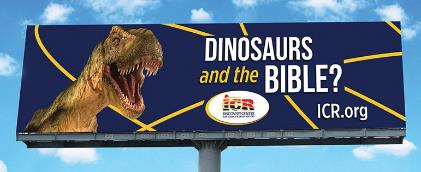 In coordination with the opening of the Institute for Creation Research’s (ICR) new  Discovery Center September 2, ICR contracted to put up several billboards in the Dallas area to advertise. But soon after submitting the ad you see above, a sales rep informed them that two billboard owners would not run it since they believed it was “too divisive.”What might you ask is divisive and publicly offensive in this ad.? Here is the complete explanation ICR received, “It’s controversial to have a statement that may challenge local beliefs. Saying Dinosaurs and the Bible? May stir the pot in that area and cause problems for the sign in that area.”ICR was challenging some people to think outside of their secular paradigm and they were censored for it. This is very telling in that sharing the message of Genesis chapter 1 is considered divisive to mostly conservative Dallas area citizens in the “Bible Belt.”This censorship shows how far our culture has moved from the Bible’s teachings. It also emphasizes the need for ICR’s message – that God created everything from nothing and science backs it up! That this Creator became our Savior, whom we have need of. That’s the message the world needs to hear, and we see hard evidence of Satan’s rebellion and the state of our society in what occurred with these billboards. Please pray for this ministry in the Dallas area._______________________________________________________________Thanksgiving Science: Why Gratitude Is Good for You Psalms 100 tells us to “enter the Lord’s gates with Thanksgiving” and to always be thankful to Him.1 Thessalonians 5:16-17 tells us to  Rejoice always, pray continually, and give thanks in all circumstances; Philippians 4:6-7 tells us  “Do not be anxious about anything, but in every situation, by prayer and petition, with thanksgiving, present your requests to God. And the peace of God, which transcends all understanding, will guard your hearts and your minds in Christ Jesus.We’re just past the Thanksgiving Holiday. It is clear from the scriptures above and dozens more in the Bible that we are to have a sense of gratitude and thankfulness for all we have. But, we ask the question of the underlined phrase in Philippians 4:7 above “guarding your hearts and …minds”, is this just flowery prose telling us we will be at peace when we are grateful, or does it mean much more that the actual health of our hearts, mind and body will be positively affected? Let’s explore that with the help of an excerpt of an article by Tia Ghose, published in Health in November, 2014.Thanksgiving may be the only major American holiday focused on giving thanks for all of life's blessings, but gratitude isn't just a good excuse for chowing down on turkey and pumpkin pie; it's also a way to promote good health and well-being, experts say.Dozens of studies have found that gratitude can improve well-being, and can even help people curb depression and anxiety, improve cholesterol, and get better sleep, said Robert Emmons, a psychologist at the University of California, Davis, and author of "Gratitude Works! A 21-Day Program for Creating Emotional Prosperity" (Jossey-Bass, 2013)."Grateful people engage in more exercise, have better dietary behaviors, are less likely to smoke and abuse alcohol, and have higher rates of medication adherence," Emmons wrote in an email. "Gratitude is good medicine." Gratitude is an attitude of thankfulness about the good things in life, and it requires the recognition that those things are a gift from outside the self. Saying "thank you" to someone can make the giver feel good. But over the past several years, an increasing body of evidence suggests that expressing gratitude is good for people in more concrete ways, as well. Many studies have shown that grateful people tend to be happier overall, said Phillip Watkins, a psychologist at Eastern Washington University in Cheney."When you look at personality traits or virtues that correlate most strongly with people's happiness, gratitude is always up there within the top three, if not the top one," Watkins told Live Science.Other studies have found that gratitude improves sleep quality and duration. For instance, a 2013 study published in the Journal of Psychosomatic Research found that people who showed more gratitude fell asleep more easily — likely in part because they were consumed with fewer negative thoughts, and more pleasant thoughts as they drifted off at night. (Sleep deprivation can also, not surprisingly, make people cranky and ungrateful.)People who report more gratitude also show better cholesterol levels and blood pressure, and have a lower lifetime risk of depression and anxiety, Emmons said.Other-focusIt's possible that at least some people are grateful simply because they have better health in the first place. But in several studies, people who were asked to write down three good things that happened each day over the course of a week reported feeling happier. People who wrote a thank-you note to someone positive in their lives got a happiness boost as well.A key to the effect, however, is that it must be other-focused (A biblical tenant of putting  others before ourselves.). In a paper published in June 2014 in the Journal of Positive Psychology, Watkins and his colleagues showed that keeping a diary of three blessings worked much better to boost happiness than recalling three times when a person felt a sense of pride in his or her own accomplishments.And unlike most treatments, which typically fade over time, gratitude is the gift that keeps on giving."People's happiness kept going up after the treatment phase, and if you're familiar with clinical psychology studies, this never happens," Watkins said. "What we believe is happening is that it makes people look for the good in their life more, so it trains their attention to more good things."Grumpy? Focus outwardsOf course, not all people are Pollyannas with a natural tendency to see the glass as half full. But even the grumpiest of Scrooges can still reap the benefits of gratitude, Emmons said.Gratitude is a practice, or a discipline, so even if it doesn't come naturally, people can develop the skill, Emmons said. "It is helpful to remember that it's not really about feelings," Emmons said. "Gratitude is a choice. We can choose to be grateful even when our emotions are steeped in hurt and resentment, or we would prefer our current life circumstances to be different."A simple trick is to keep a daily diary of things you are grateful for, or list three good things you notice during the day. Buying someone a gift or giving a charitable donation can also boost happiness in a way that splurging on yourself doesn't, according to a 2008 study published in the journal Science. Moreover, simply saying "thank you" to a spouse can create a virtuous cycle of gratitude, where each person feels more appreciated and happy, according to a 2012 study published in the Journal of Personal and Social Psychology.Another simple technique is to focus on all the instances in daily life when you depend on someone else for things you could never do yourself, Emmons said. "This shift in focus from the inside (us) to the outside (others) is the key to reaping the benefits of gratitude. It's not all about us," Emmons said. (Wow does that sound like a biblical teaching or what?)“Clinical trials indicate that the practice of gratitude can have dramatic and lasting effects in a person’s life,” said Emmons, professor of psychology at UC Davis. “It can lower blood pressure, improve immune function and facilitate more efficient sleep.”One recent study from the University of California San Diego’s School of Medicine found that people who were more grateful actually had better heart health, specifically less inflammation and healthier heart rhythms.Another study found that gratitude can boost your immune system. Researchers at the universities of Utah and Kentucky observed that stressed-out law students who characterized themselves as optimistic actually had more disease-fighting cells in their bodies.But Emmons said there’s even more evidence. People who keep a gratitude journal have a reduced dietary fat intake — as much as 25 percent lower. Stress hormones like cortisol are 23 percent lower in grateful people. And having a daily gratitude practice could actually reduce the effects of aging to the brain.Being thankful has such a profound effect because of the feelings that go along with it, Emmons said.Research shows that when we think about what we appreciate, the parasympathetic or calming part of the nervous system is triggered and that can have protective benefits on the body, including decreasing cortisol levels and perhaps increasing oxytocin, the bonding hormone involved in relationships that make us feel so good.Question. Is all of this well being for our bodies from an attitude of gratitude a simple accidental by product of being calmer or were we designed by the Creator to be most healthful when we are living life as He intended? The multiple benefits and different systems affected would make a strong case that it was God who designed us this way, so that we benefit most when we live a thankful life as He has directed! It is not by accident that our bodies respond positively to living a Christ like existence, we were designed that way.__________________________________________________________________________________________120M-year-old bird that lived during the age of dinosaurs discovered in Japan By Chris Ciaccia | Fox NewsThe fossils of a bird that supposedly lived 120 million years ago, during the age of dinosaurs, have been discovered in Japan. Known as Fukuipteryx prima, the well-preserved bones were captured in 3D and were discovered outside Katsuyama, described as "a well-known dinosaur graveyard," according to British news agency SWNS.One of the study's lead authors, Takuya Imai, noted that the bird had gray and brown feathers, was able to shake its tail and could flap its wings, but was unable to fly like modern-day birds.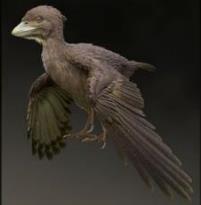 One of the world's first supposed birds has been unearthed in Japan. It was about the size of a pigeon. The fossilized remains were entombed in rock some date to the Early Cretaceous. (Credit: SWNS) FEATHERED DINOSAURS FOSSILS DISCOVERED IN AUSTRALIA"It glided or flapped to fly for a short distance," Imai said in comments obtained by SWNS. "It did fly, but it was not very good at it." F. prima is the first primitive bird from this time period, the Early Cretaceous, found outside China, the study noted. According to the study's abstract, it marks "the first record of the Early Cretaceous non-ornithothoracine avialan outside of the Jehol Biota and increases our understanding of their diversity and distribution during the time."It also shared several features with Archaeopteryx, …, including a strong wishbone, pelvis and forelimbs.Editor’s Note: Here we go again. Here is supposedly a developing transition from a dinosaur to a bird which comes by the evolutionist’s own timeline many millions of years after fully developed birds were already here. The dating on this animal would put it 50 million years after Archaeopteryx and 120 million years by secular dating after fossils found of modern birds both of which were good flyers. As we have said before, you should not find the grandparent appearing in the strata millions of years after their grandchildren! This supposed transitional form is just a mosaic and the evolutionary timeline is called into question by even claiming it to be transitional.__________________________________________________________________________________________________Toys that teach Evolution to the Very YoungI was listening to Cartoon Network with my grandchildren the other day and was surprised to hear of  Pokémon Evolve toys being advertised.  Here is what the Pokémon’ website says about their evolving.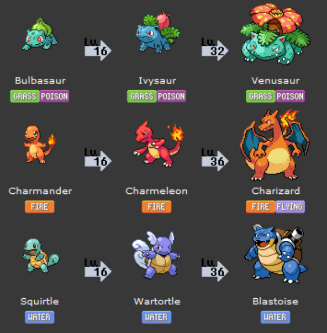 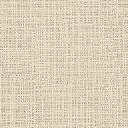 “After catching a wild Pokémon, the player is awarded two types of in-game currencies: Candies and Stardust. The Candies awarded by a successful catch depend on what evolutionary chain a Pokémon belongs to. A player can use Stardust and Candies to raise a Pokémon's "Combat Power" (CP). However, only Candies are needed to evolve a Pokémon. Each Pokémon evolution tree has its own type of Candy, which can only be used to evolve or level up.About Pokémon evolutionEvolution is a key part of the Pokémon games. Evolving Pokémon makes them stronger and often gives them a wider movepool. Several species of Pokémon are only obtainable through evolution.There are several methods of evolution, with more variations being added with each game. In Red/Blue/Yellow, a Pokémon might evolve by training it to a certain level, applying an elemental stone, or trading via cable link.”Note that even evolutionists should be disturbed by this means of evolution produced only by giving them candy. But they won’t be since the myth of evolution is both spread and intricately taught to our very youngest children.The myth of evolution has of course been further engrained in the minds of our kids for years now with X-men  and Transformers giving them a constant set of reinforcements in the concepts of evolution. It may be a good idea to not buy such gifts for children, but enforcing a ban on them and your extended family may not be practical. Thus, if and when they do get such gifts or play Pokémon’ Go, seize upon the teachable moment as they play with them to point out to children that such evolution by candy or super positive mutations (X-men) does not occur and is pure fantasy.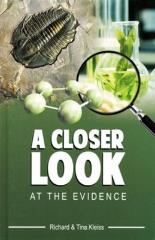 Great Christmas GiftsWe will have on hand a number of great Christmas Gift ideas at our December meeting. Among those, will be the availability of the whole series of Creation Science and biblically tied devotionals from Search for the Truth Ministries. We recommend these as great gifts for believers and unbelievers. 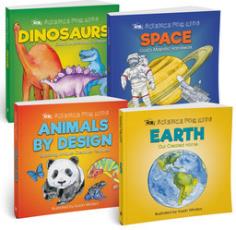 Pictured at right is the most updated of this series called “A Closer Look at the Evidence” which includes full color pictures. Also availabe are copies of “Inspired Evidence” and “Have you Considered” which round out this series. These books retail for $13.95, but will be availabe at our next meeting for just $5 each.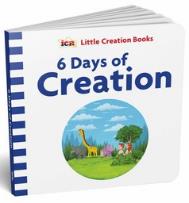 In addition to these great devotionals for adults and youth, we will have a wide variety of children’s books and videos available and on display. Included in these is ICR’s Prescience for Kids books, ICR’s “Little Creation books” and the “Dinosaur Alphabet” books from Answers in Genesis. As always these books are priced from us at or below wholesale as we make nothing on these sales. 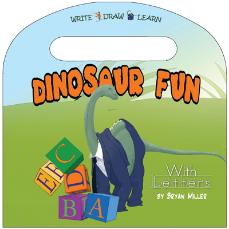 Genesis Commentary21 So the Lord God caused a deep sleep to fall upon the man, and while he slept took one of his ribs and closed up its place with flesh.22 And the rib that the Lord God had taken from the man he made into a woman and brought her to the man. 23 Then the man said, “This at last is bone of my bones and flesh of my flesh; she shall be called Woman, because she was taken out of Man.”iThis way of making woman sets up the most intimate of all human relations in the most intimate of ways as woman is made from the very flesh of man. This is also a place where the skeptics again raise their voices in protest. The following article will answer some of their claims.Ribs can RegrowPerhaps one of the most ridiculed of all biblical claims in the book of Genesis and repeated in I Timothy 2:13 is that woman was formed from one of man’s ribs. Now, if there is a God, and He is the Creator, then He could have created woman in many ways. But this way is theologically fulfilling, in that it ties men and woman together as one race genetically, ties these two people together in an intimate way not since repeated and ties together their lineage and their sin condition. If you were wondering, men do not have less ribs than women. There is no missing rib, which would be the “smoking gun” in this story. However, there are three excellent explanations for this, even if the biblical account is correct. First, God could have simply replaced the rib in Adam which he took out. Second, as research has now shown, the rib taken from Adam could have regrown naturally. Scientists have now found that under certain conditions, the rib is the one bone of the body which when removed, will naturally grow back!If the membrane covering the ribs, called the “periosteum” (from the Greek meaning “around the bone”) is left intact, then ribs can regrow. You have probably had a personal experience with this membrane, as when you are eating spareribs this membrane often sticks to your teeth.  Regrowth is fostered in the rib cage by a rich blood supply provided by the attached intercostal (meaning “between the ribs”) blood vessels. Dr. David Pennington, the first plastic surgeon in the world to successfully reattach a human ear says, “rib periosteum has a remarkable ability to regenerate bone, perhaps more so than any other bone.”Incidentally, the third possibility in this story is that Adam’s rib may not have regrown and God did not replace it. Even so, Adam’s children and subsequent humans would not have a missing rib because of this surgery. Skeptics claim that since men and woman have the same amount of ribs, as they do today, its evidence that the creation of woman from man via a rib is false. This of course is a straw man argument. It is dependent on a disproven 18th century idea called Lamarckism which said that the behaviors or traits learned or developed by one organism will be transferred to its offspring. The idea was that a giraffe got a longer neck because its father stretched his neck till it became longer and this exercised attribute was passed on to the next generation. Or, it says that since Arnold Schwarzenegger was a body builder, his kids will all be born with great strength. Science has shown that such acquired characteristics are not inherited. Thus, this argument falls apart. Even if a rib was ripped from Adam, his offspring would produce within themselves the normal full set of ribs. Their DNA would see to this.Science today has shown that the account of woman formed from man’s rib is not scientifically impossible. 24 Therefore a man shall leave his father and his mother and hold fast to his wife, and they shall become one flesh. 25 And the man and his wife were both naked and were not ashamed.This verse again underscores the exceptionally intimate and singular relationship between man and wife. If we would listen to this simple command, we could solve a great many family relationship problems. We raise kids to let them go, so when a man or woman is married, they no longer can function as our child, but must be released to function fully as heads of their own family. Too often parents try to hang onto their kids when they are grown and will not allow them to function as adults.Also, too often problems occur in families because men and women will try and hold onto their old relationship with their father and mother and not giving proper deference to their spouse. Our parents will always be our parents and we their children, but life changes in cycles and when we do not recognize and yield to those realities, we do not move forward and injure ourselves in trying to hold on to a past which is gone.This last verse also specifies that from the beginning it was normal for spouses to be naked together. We recreate that natural state in intercourse. However, we must hide ourselves from the rest of society since our lusts have been awakened by sin. It is through clothing that we only partially insulate ourselves from our lusts.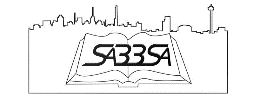 Coming to SABBSA on the second Tuesday of each month at Faith Lutheran Church
December - Seven C's of History January 2020 - "The Truth of the Genesis Flood", Dr. Timothy ClearyFebruary - Human Design: Divine Engineering (Guliuzza)
March - Creation Science Evidence Overview (Bruce Malone)Local Creation Seminar to start the New Year! 
Starting on January 5, 2020 at 4:00 pm and each Sunday thereafter for at least nine Sundays, SABBSA and Cibolo Valley Baptist Church (5500 FM 1103, Schertz, Texas, 78108) will put on a nine-part Creation Science Seminar showing God is the Creator! The churches' AWANA program will be going on at the same time as this seminar, providing a positive spiritual program for young children as older teens and adults enjoy this seminar. Each session will feature multimedia sessions presented by SABBSA President Scott Lane, as well as the availability of hundreds of books and videos on the subject. The order of seminar topics is shown below.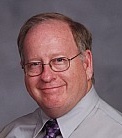 Jan. 5 - What if God wrote the Bible? 
Jan. 12 - Introduction to Creation Theories
Jan. 19 - Darwin and Radiometric Dating
Jan. 26 - Underpinnings: Fossils, Physics and Genetics
Feb. 2 - Young Earth Evidences
Feb. 9 - Biology and Intelligent Design: Animals that defy Evolution!
Feb. 16 - Biology and Missing Links: Lucy Unveiled
Feb. 23 - Dinosaurs and the Bible
Mar. 1 - The De-Faithing of America: Creation and the Courts
Mar. 8 - Extra presentation of participants choice For more information call Scott Lane at 210-861-0454 Prayer Needs and Praises! June Guliuzza – A prayer of praise. It was misreported in last month’s Communique’ that June Guliuzza still fighting cancer. She reported to us last month that she is now doing well. We Thank God for this news!Dave Nutting –  with the Alpha Omega Institute who is recovering from bile duct blockage surgery and the removal of stones.Buster Fisher family – Buster was the stepbrother to Scott Lane and died December 1 from complications to gastric bypass surgery. Please pray for his wife Soine and their kids who are left behind.SABBSA on KSLR Please join the San Antonio Bible Based Science Association “on the air” each Saturday afternoon with “Believing the Bible!” Join us Saturday afternoons at 1:45 pm on radio station KSLR 630 AM in San Antonio and airing for 9-million people across the U.S. in 10 major markets.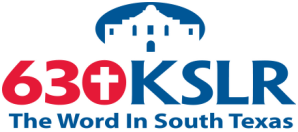 Here is our schedule of upcoming program topics:12/7 - Whale Evolution 12/14 - Atheistic Christmas 12/21 - Is the Earth Special?12/28 - We came from Ape-men?If you cannot tune in on Saturday afternoons, or would like to sample our program or hear previous shows, they are available on podcast on the KSLR website (kslr.com). Click on the link below to go to the KSLR podcast page and scroll down till you find "Believing the Bible."     "Believing the Bible" - SABBSA on KSLR Radio FEAST Science Workshops in 2020 Fourth Monday of each month in January, February, March and April 2020, from 6:30 - 8pm.  We will meet this year at the new FEAST Campus at 7735 Mockingbird Lane,                San Antonio, TX 78229. We have a very special set of programs for the FEAST Science Workshops this coming year. SABBSA in partnership with FEAST will provide us with a new set of multimedia presentations covering a wide breadth of creation science issues. Below is our schedule of multimedia presentations in 2020: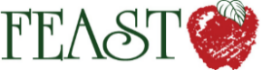 January - Prescience in the Bible
February - Young Earth Evidences
March - What is Science and What is Political Propaganda?
April - Underpinnings - Fossils, Physics and Genetics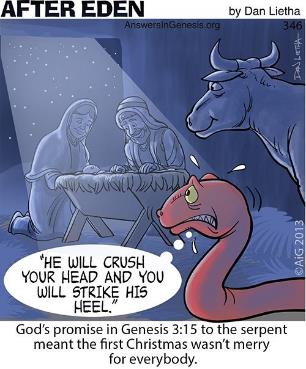 Cartoon Corner     Thanks to Answers in Genesis who provides these cartoons each month for our newsletter and our presentations. Please think about donating to them in gratitude for this and all the ministries they give us. Around Texas Houston: 
The Greater Houston Creation Association (GHCA) meets the first Thursday of each month. They meet at Houston's First Baptist Church at 7 pm, in Room 143. After the presentation, there will be refreshments, fellowship and creation science materials for all to enjoy. Their meetings can be streamed live! For more information, go to www.ghcaonline.com. Glen Rose: 
Dr. Carl Baugh gives a “Director’s Lecture Series” on the first Saturday of each month at the Creation Evidence Museum just outside Glen Rose, TX. This museum is also a great and beneficial way to spend any day. Presentations are at 11 am and 2 pm. For more information, go to www.creationevidence.org Dallas: The Museum of Earth History uses the highest quality research replicas of dinosaurs, mammals and authentic historical artifacts to not only lay out for the visitor a clear and easily understood connection between Genesis and Revelation, but will do so in an entertaining and intellectually challenging way. Open M-F 9 to 6. http://visitcreation.org/item/museum-of-earth-history-dallas-tx/ Of course, the ICR Discovery Center for Science and Earth History open 10 am to 5 pm Monday thru Saturday is the foremost creation history museum in the Southwest. For information on this exceptional facility go to https://discoverycenter.icr.org/ Dallas-Ft Worth: 
The Metroplex Institute of Origin Science (MIOS) meets at the Dr. Pepper Starcenter, 12700 N. Stemmons Fwy, Farmers Branch, TX, usually at 7:30 pm on the first Tuesday of each month.     http://dfw-mios.com/Abilene:The Discovery Center is a creation museum/emporium that exists primarily to provide scientific and historic evidence for the truthfulness of God’s word, especially as it relates to the creation/evolution issue. It also features some fascinating “Titanic Disaster” exhibits.   http://evidences.org/index.html Lubbock Area (Crosbyton): 
All year: Consider a visit to the Mt. Blanco Fossil Museum, directed by Joe Taylor. The Museum is worth the visit if you live near or are traveling through the Panhandle near Lubbock. If you call ahead and time permitting, Joe has been known to give personal tours, especially to groups. For more information, visit http://www.mtblanco.com/. Greater San Antonio area: Listen to Answers with Ken Ham online at the address below. (No nearby station for this broadcast). http://www.answersingenesis.org/media/audio/answers-daily To hear creation audio programs from the Institute for Creation Research, listen online at this address. http://www.icr.org/radio/ Also, tune in KHCB FM 88.5 (San Marcos) or KKER FM 88.7 (Kerrville) for Back to Genesis at 8:57 AM Mon-Fri, then Science, Scripture and Salvation at 1:30 AM, 8:00 AM and 4:30 PM on Saturdays._____________________________________________________________________________________Last Month at SABBSA 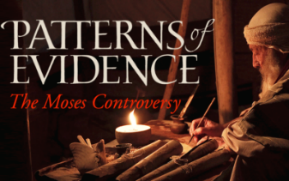 Is the Bible the inspired word of God? Or is it a book of fables and myths? Who really wrote the first five books of the Bible?Award-winning investigative filmmaker Timothy Mahoney and his Patterns of Evidence team gave us last month a brand-new examination into The Moses Controversy.Mahoney was raised to believe the stories of the Bible were true. But mainstream scholars reject the Bible's claim that Moses wrote the Exodus journey as an eyewitness account. They believe it is just an exaggerated tale. These scholars emphatically declare Moses didn't even have a writing system like Hebrew to record it; instead, the writing of Exodus came more than one thousand years after the fact.Since the Bible claims that Moses was the author of one of the greatest stories in the entire Bible-the Israelites' Exodus out of Egypt and their journey to Mt. Sinai where Moses received the Ten Commandments from God-Mahoney realizes that the question of Moses' ability to write its first books impacts the credibility of the entire Bible.Traveling throughout the Middle East to see where the patterns lead, Mahoney uncovers profound new scientific evidence you have to see to believe! To see a trailer for this extraordinary film, go to https://patternsofevidence.com/moses/ _________________________________________________________________________Next SABBSA Meeting: Tuesday, December 10, 2019, at 7 pm Coming to SABBSA in December Seven C's of History 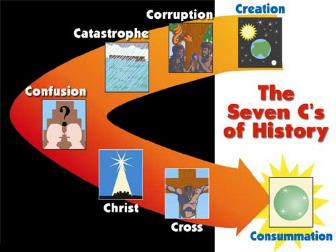 The Seven C's of History is a PowerPoint program made for kids in the 3rd through 12th grades, but which has great meaning to us all. This presentation will be given by            Dr. Carl Williams who has training from Answers in Genesis on this topic.The topics Include:
Creation
Corruption
Catastrophe
Confusion
Christ
Cross
ConsummationThis program reveals to all of us how the world as we know it was created and shaped by seven great events in history. It gives us a biblical perspective for our world and world history. Most of all, it gives us an understanding of why Christ came into the world and truly gives us the Reason for the Season! Please join us the second Tuesday each month for creation science and biblical apologetics teaching you will find nowhere else in Bexar County. We meet at Faith Lutheran Church, 14819 Jones Maltsberger Rd., San Antonio, Texas 78247 at 7 pm.